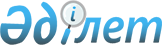 Об определении и утверждении мест размещения нестационарных торговых объектов на территории Хромтауского районаПостановление акимата Хромтауского района Актюбинской области от 14 марта 2023 года № 71. Зарегистрировано Департаментом юстиции Актюбинской области 24 марта 2023 года № 8314
      Примечание ИЗПИ.
      В тексте документа сохранена пунктуация и орфография оригинала.
      В соответствии с подпунктом 4-2) пункта 1 статьи 31 Закона Республики Казахстан "О местном государственном управлении и самоуправлении в Республике Казахстан", статьей 27 Закона Республики Казахстан "О правовых актах", пунктом 50-1 Правил внутренней торговли, утвержденных приказом исполняющего обязанности Министра национальной экономики Республики Казахстан от 27 марта 2015 года № 264 (зарегистрированы в Реестре государственной регистрации нормативных правовых актов за № 11148), акимат Хромтауского района ПОСТАНОВЛЯЕТ:
      1. Определить и утвердить места размещения нестационарных торговых объектов на территории Хромтауского района согласно приложению к настоящему постановлению.
      2. Признать утратившим силу постановление акимата Хромтауского района от 7 июня 2017 года № 137 "Об определении специально отведенных мест для осуществления выездной торговли на территории города Хромтау" (зарегистрировано в Реестре государственной регистрации нормативных правовых актов за № 5548).
      3. Контроль за исполнением настоящего постановления возложить на курирующего заместителя акима Хромтауского района.
      4. Настоящее постановление вводится в действие по истечении десяти календарных дней после дня его первого официального опубликования. Места размещения нестационарных торговых объектов на территории Хромтауского района
					© 2012. РГП на ПХВ «Институт законодательства и правовой информации Республики Казахстан» Министерства юстиции Республики Казахстан
				
      Аким Хромтауского района 

А. Бекет
Хромтау ауданының әкімдігі 
2023 жылғы 14 наурыздағы 
№ 71 
Приложение к постановлению
№
Места размещения нестационарных торговых объектов
Занимаемая площадь, (квадратный метр)
Период осуществления торговой деятельности (лет)
Сфера деятельности
Близлежащая инфраструктура (торговые объекты, в которых реализуется схожий ассортимент товаров, а также объекты общественного питания)
1
город Хромтау, на территории центрального парка, напротив фонтана
120
5
Продовольственные/ непродовольственные товары
отсутствует
2
город Хромтау , проспект Абая, справа от здания прокуратуры Хромтауского района Актюбинский области
27
5
Продовольственные/ непродовольственные товары
магазины "Сабыр", "Дәурен"
3
город Хромтау, проспект Победы, слева от здания "Хромтауского районного управления Актюбинского областного филиала Акционерного общества Народный банк Казахстана"
120
5
Продовольственные/ непродовольственные товары
отсутствует
4
город Хромтау, улица Есет Батыра, справа от здания торгового дома "Баян"
20
5
Продовольственные/ непродовольственные товары
торговый дом "Баян"
5
город Хромтау, улица Мухтара Ауезова, справа от магазина "Фердаус"
120
5
Продовольственные/ непродовольственные товары
магазин "Фердаус"
6
город Хромтау, улица Алипова, напротив автовокзала "Саяхат"
80
5
Продовольственные/ непродовольственные товары
автовокзал "Саяхат"
7
город Хромтау, проспект Победы, напротив детского развлекательного центра "Балдаурен"
210
5
Продовольственные/ непродовольственные товары
отсутствует
8
село Абай, улица Школа, справа от дома № 9
100
5
Продовольственные/ непродовольственные товары
отсутствует
9
село Акжар, улица Айтеке би, справа от здания коммунального государственного учреждения "Акжарская средняя школа"
100
5
Продовольственные/ непродовольственные товары
отсутствует
10
село Богетсай, улица Сырлыбай Бекбаева, напротив дома № 4
40
5
Продовольственные/ непродовольственные товары
отсутствует
11
село Дон, улица Турлыбаева, справа от магазина "Астана"
50
5
Продовольственные/ непродовольственные товары
магазин "Астана"
12
село Коктау, улица Геологов, справа от дома № 5
60
5
Продовольственные/ непродовольственные товары
отсутствует
13
село Кызылсу, улица Абая, справа от здания коммунального государственного учреждения "Кызылсуская средняя школа"
50
5
Продовольственные/ непродовольственные товары
отсутствует
14
село Майтобе, справа от здания коммунального государственного учреждения "Майтобинская средняя школа"
40
5
Продовольственные/ непродовольственные товары
отсутствует
15
село Кудыксай, улица Школа, справа от дома № 1
30
5
Продовольственные/ непродовольственные товары
отсутствует
16
село Кудыксай, улица Победы, справа от дома № 8
40
5
Продовольственные/ непродовольственные товары
отсутствует
17
село Копа, улица Алии Молдагуловой, справа от дома № 10
57
5
Продовольственные/ непродовольственные товары
магазин "Тагам"
18
село Никельтау, улица Школа, слева от дома № 5
100
5
Продовольственные/ непродовольственные товары
отсутствует
19
село Тасоткель, улица Сай, справа от здания Тасоткельского сельского клуба
48
5
Продовольственные/ непродовольственные товары
отсутствует
20
село Табантал, напротив Табантальского сельского медицинского пункта
50
5
Продовольственные/ непродовольственные товары
отсутствует
21
село Тассай, улица Есет Батыра, справа от магазина "Алсу"
50
5
Продовольственные/ непродовольственные товары
магазин "Алсу"